Kurzanleitung  Profilabexperimente   F.E.  3/15Am Einfachsten lernt man das Programm kennen indem man Beispielprogramme aufruft, laufen lässt, analysiert und modifiziert. Hierzu Beispiele von der Webseite laden.ProgramminstallationenDas Programm ProfilabExpert 4.0 auf dem Rechner installieren.Die Treiber für das DMM installierenTreibersoftware für LabJack U3HV installieren. Entweder vom bereitgestellten USB-Stick oder unter  http://labjack.com/support/software 2. Anschluss der Messgeräte       2.1  Digitalmultimeter: Mit USB verbinden, Gerät wird  selbstständig installiert.               Achtung: Bei mehreren Geräten ist die Zuordnung zu den Profilabeingängen nicht      so klar. Sie muss im Betrieb festgestellt werden. Daher empfiehlt es sich auf der Frontplatte immer ein numerisches Display der DMM-Anzeige zu integrieren (siehe unten). Notfalls die USB-Anschlüsse vertauschen.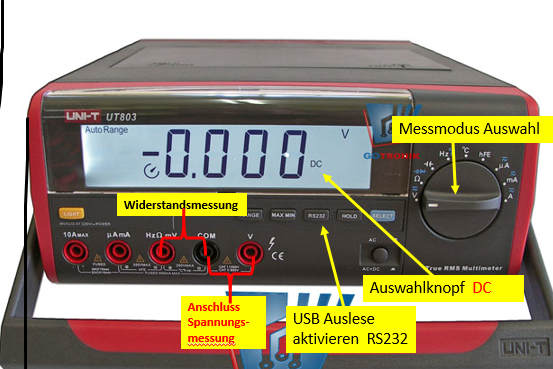 Abb.1:  DMM mit wichtigsten Funktionen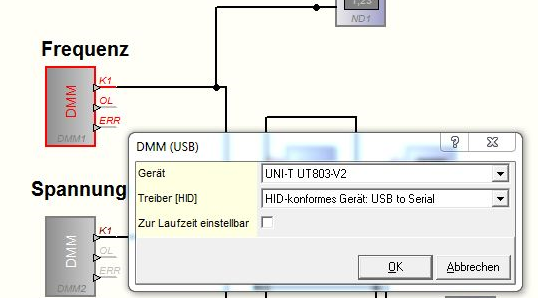 Abb.2:  Eigenschaften unseres DMM.  Der Treiber ‚HID-konformes Gerät..‘ muss ausgewählt werden. Wenn 2 DMM’s angeschlossen sind, dann zeigt die Auswahl 2 Mal diesen Text an, den beiden Geräten dann verschiedene Einträge zuordnen!       2.2 LabJack:  Auch hier wird das Gerät automatisch installiert, sobald der USB-Anschluss erfolgt, wenn die Treibersoftware vorher auf den Rechner geladen wurde.De Geräteeinstellungen sind nicht trivial. Starten sie daher das Programm LabJackStart aus der Bibliothek. Die Eigenschaften des Geräts  sollten dann folgendermaßen aussehen.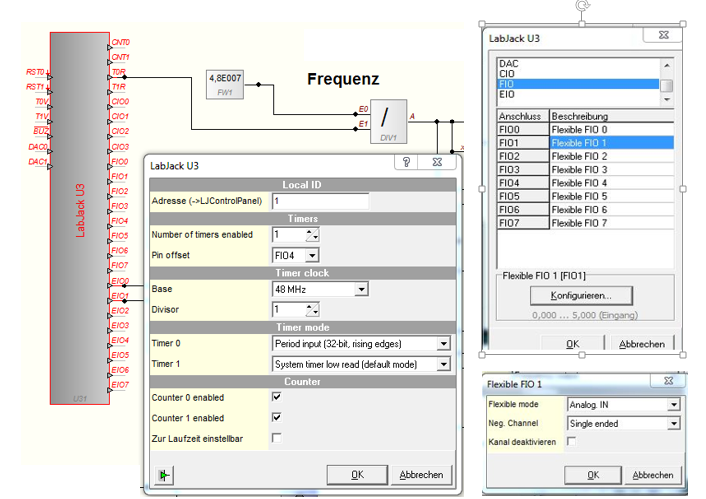 Die oben gezeigte Einstellung mit einem aktivierten Zähler erlaubt die Frequenzmessung über den internen Counter.Schreiben eines Profilab Programms      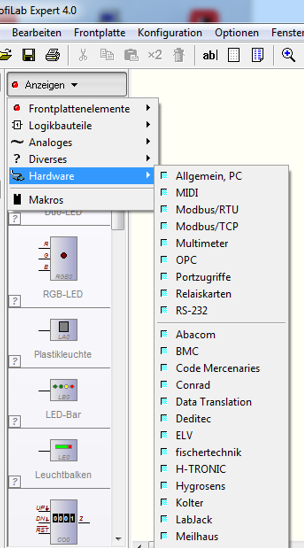 Einfügen des Messgeräts ins Programm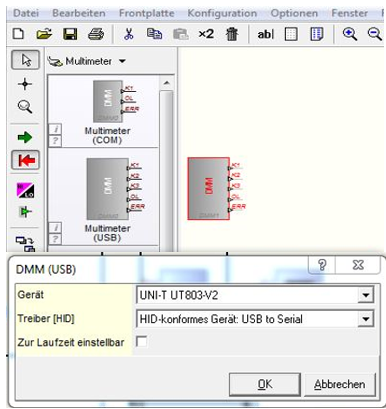 3.3  Anzeigen von Messwerten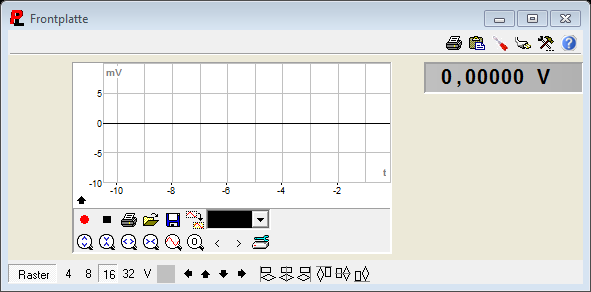 e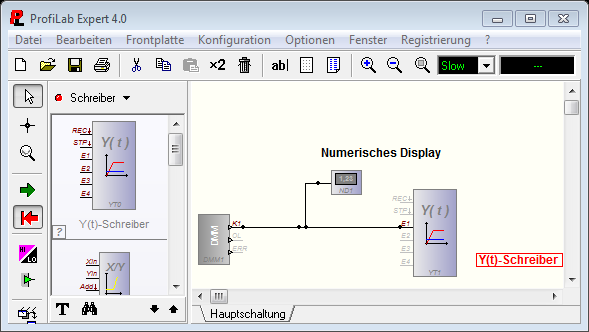 Frontplattenelemente  Anzeigen  Numerisches DisplayFrontplattenelemente  Schreiber  Y(t)-Schreiberfestlegen.Messgerät mit den Anzeigen verbinden: Klick auf ‚Kreuzsymbol‘, Start und Verbindungpunkte mit Linksklick festlegen. Exit mit Rechtsklick. X-Y Plot und Tabellenausgabe                                                                                                         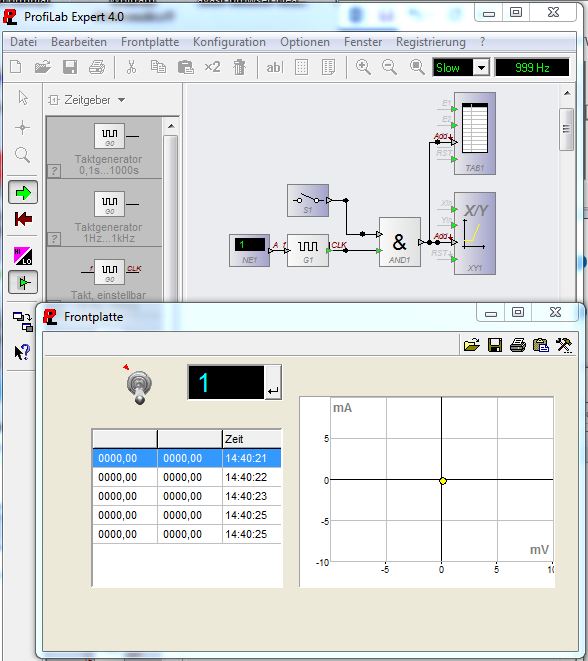 X-Y-Plotter:   Frontplattenelemente  Schreiber  X-Y PlotTabelle:          Frontplattenelemente  Anzeigen  Tabelle.   Rechtsklick auf Tabelle                          Eigenschaften   Anzahl der Eingänge wählen und Spalten beschriften. Taktgeber einstellbar:   Logikbausteine  ZeitgeberFrequenz festlegen durch:  Frontplattenelemente Bedienung analog  Numerische Eingabe. Start/Stop durch Schalter: :  Frontplattenelemente Bedienung analog  SchalterZeitgeber und Schalter mit UND verknüpfen:   Logikbauteile  Gatter  ANDFehler suchenFehler im Programm lassen sich gut finden durch die live Anzeige (siehe Abb. oben). Wenn diese nach dem Start des Programms aktiviert wird, dann werden die Werte auf allen Leitungen und den Ein-/Ausgängen  angezeigt, Wenn man mit dem Mauszeiger (Lupensymbol) drüber fährt. Ein häufiger Fehler sind Leitungen, die nicht richtig verbunden oder unterbrochen sind.Vorschlag: Starten sie zum Trainingsbeginn das Programm  Beispiel Messgrösse und Temperatur aus der Datei Profilabbeispiele. Zum Test brauchen sie 2 DMM. Die Datei enthält viele andere Beispiele, die sich leicht für neue Anwendungen modifizieren lassen.Schließlich gibt das File BaubloeckeProfilab in derselben Datei nützliche Hilfen.Experimentsheets: Einige Experimente und Ergebnisse finden sie unter Experimentsheets.Anhang:  einige Baublöcke für Profilab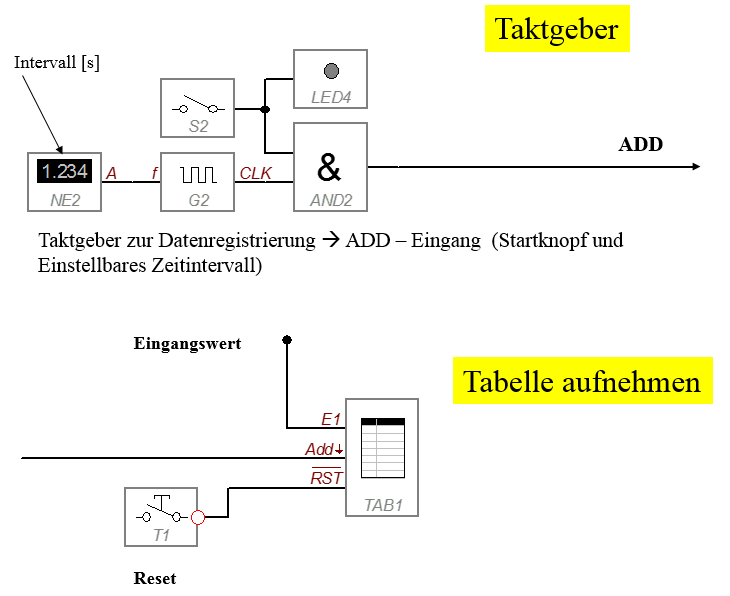 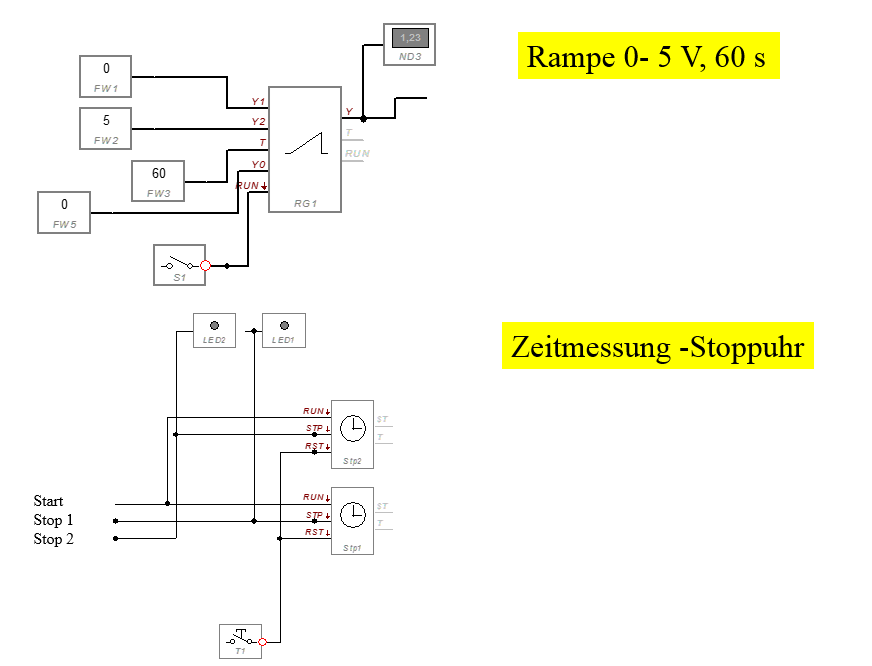 Frequenzmessung innerhalb Profilab:   Diese Funktion ist ziemlich versteckt! Sie finden den Frequenzzähler unter:Anzeigen  Diverses  Diverses  FrequenzzählerVor dem Zählen müssen sie das Signal noch digitalisieren durch einen einstellbaren Diskriminator.  Es empfiehlt sich außerdem zur besseren Frequenzmessung über mehrere Zyklen zu mitteln.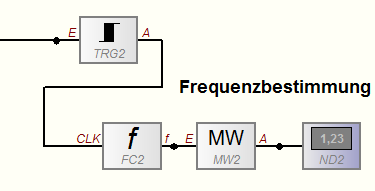 